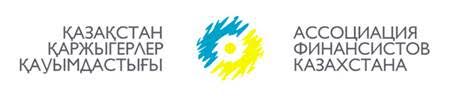 Ассоциация Финансистов КазахстанаКОДЕКС ПРОФЕССИОНАЛЬНОЙ ЭТИКИНА ФИНАНСОВОМ РЫНКЕУтвержденОбщим собранием членов Ассоциации финансистов Казахстана7 июня 2019 г.Алматы, 2019 годВВЕДЕНИЕСильный финансовый сектор с финансово устойчивыми банками, страховыми организациями и развитым рынком ценных бумаг является необходимым условием и мощным стимулом экономического роста.Наряду с финансовой стабильностью основой развитого финансового рынка является взаимное доверие участников рынка, инвесторов и потребителей финансовых услуг. Укрепление доверия на казахстанском финансовом рынке является одним из основных направлений деятельности Ассоциации финансистов Казахстана (далее - Ассоциация). Учитывая социальную значимость добросовестного поведения как ключевого элемента доверия, пристальное внимание к качеству финансовых услуг, назрела необходимость инициативы финансового сообщества по актуализации норм профессиональной этики на финансовом рынке.Финансовый сектор демонстрирует лидерство во многих областях, не менее важным является лидерство в таком фундаментальном факторе бизнеса, как высоко профессиональное и этичное ведение бизнеса.В этих целях с учетом положений собственных кодексов профессиональной этики финансовые организации Казахстана приняли решение об утверждении «Кодекса профессиональной этики на финансовом рынке» (далее - Кодекс), объединяющего семь основных принципов, которым они готовы следовать в своей деятельности. Кодекс имеет рекомендательный характер, однако приверженность финансовых и других организаций, действующих на финансовом рынке, системе ценностей Кодекса будет способствовать укреплению доверия клиентов, работников, партнеров, регулятора и общественности в целом.Организации, не входящие в состав Ассоциации, могут заявить о принятии в своей деятельности Кодекса, подписав декларацию о присоединении к Кодексу. В долгосрочной перспективе Кодекс призван стимулировать устойчивое, эффективное и долгосрочное развитие финансового рынка Казахстана, здоровую конкуренцию, защиту прав и интересов участников финансового рынка и потребителей финансовых услуг.ОСНОВНЫЕ ПРИНЦИПЫ:«ЧЕСТНОСТЬ И БЕСПРИСТРАСТНОСТЬ»Честность является фундаментальной основой деятельности членов Ассоциации как элемент формирования безупречной деловой репутации, направленной на этичное взаимодействие cо всеми заинтересованными сторонами.  Добросовестное, честное и беспристрастное ведение бизнеса, учитывающее права и законные интересы всех заинтересованных лиц. Объективное, непредвзятое отношение членов Ассоциации и их работников к рассмотрению всех вопросов, подготовке материалов либо принятию решений, находящихся в их компетенции. Открытая деятельность, безусловное соблюдение взятых на себя обязательств.3.	Выявление, предупреждение, предотвращение и раскрытие конфликтов интересов.4.	Недопущение:1)	введения в заблуждение партнеров, инвесторов, потребителей, регулятора и других организаций, необоснованных предложений и заверений,2)	мошенничества и других действий, которые могут негативно отразиться на профессиональной репутации;3)	неправомерного использования конфиденциальной информации,4)	манипулирования ценами или объемами сделок с целью введения в заблуждение участников рынка.5.	Выполнение договоренностей с другими финансовыми организациями и с потребителями с разумной степенью тщательности и осмотрительности.6.	Следование заявленной миссии и стратегии организации. «СПРАВЕДЛИВОСТЬ»1.	Соблюдение норм этики по отношению к обществу, инвесторам, акционерам (участникам), потребителям, работникам, другим участникам финансового рынка.2.	Равное справедливое отношение к правам акционеров, инвесторов и потребителей.3.	Недопущение в любой форме дискриминации потребителей, в том числе лиц с ограниченными возможностями здоровья. Содействие в преодолении барьеров, препятствующих получению лицами с ограниченными возможностями услуги наравне с иными лицами.4. Уважительное отношение к потребителям, недопущение ущемления их чести и достоинства, угроз в адрес потребителей и их имущества, а также психологического давления на потребителей.«ПРОЗРАЧНОСТЬ»1.	Обеспечение прозрачности своей деятельности, полное и своевременное раскрытие информации в соответствии с требованиями законодательства Республики Казахстан.2.	Предоставление достоверной и полной информации инвесторам, акционерам (участникам), потребителям, уполномоченным государственным органам и другим организациям.3.	Недопущение искажения раскрываемой информации. Использование ясных, точных и понятных формулировок во взаимоотношениях с инвесторами, акционерами (участниками), потребителями, уполномоченными государственными органами, другими организациями.4.	Наличие понятных и доступных потребителям, без дополнительных издержек для своевременного получения информации, правил предоставления финансовых услуг, правил и размера взимаемого вознаграждения и дополнительных издержек.5.	Предоставление потребителям информации о характере и принципах финансовых услуг, их уведомление об изменениях, которые могут затронуть характер услуг.6.	Выявление факторов, играющих существенную роль при подготовке анализа, рекомендаций и решений в отношении финансовых услуг и сообщение о таких факторах потребителям.«КЛИЕНТООРИЕНТИРОВАННОСТЬ»1.	Члены Ассоциации, понимая потребности своих клиентов, ориентированы на использование своих ресурсов для предложения клиентам самых эффективных решений, которые помогают им достигать их цели.2.	 Клиентоориентированность предполагает:открытость и доступность членов Ассоциации для всех сегментов клиентов и их потребностей,внедрение качественных и инновационных продуктов для повышения лояльности клиентов.знание потребностей своего клиента,создание условий для лояльного отношения клиентов;создание условий для долгосрочного привлечения клиентов;обеспечение соответствия предлагаемых финансовых услуг потребностям клиентов, их финансовым возможностям, консультирование потребителей при предоставлении им услуг.«КОМПЕТЕНЦИЯ И ПРОФЕССИОНАЛИЗМ»Стремление к высочайшим стандартам профессиональной деятельности на финансовом рынке. Обучение, обеспечение условий для обладания и совершенствования работниками опыта, знаний, квалификаций, компетенций и навыков на должном уровне.Принятие решений в рамках профессиональной деятельности на основе всей имеющейся достоверной информации.«ОТВЕТСТВЕННОСТЬ»Соблюдение требований и принципов действующего законодательства Республики Казахстан, внутренних правил, положений и настоящего Кодекса.Наличие и использование действенных и эффективных механизмов управления и контроля за своей деятельностью, способствующих добросовестному и ответственному поведению.Обеспечение финансовой устойчивости и непрерывности деятельности - принцип финансового благоразумия. Наличие системы корпоративного управления, адекватной масштабам деятельности организации, включая обеспечение и поддержание эффективной и действенной системы управления рисками и внутреннего контроля. Поощрение своих работников, ведущих себя добросовестно и способствующих распространению такого поведения. «СОТРУДНИЧЕСТВО»Совместное развитие культуры добросовестного поведения и соблюдение положительной практики рыночного поведения и добросовестной конкуренции. Содействие реализации эффективного процесса рыночного ценообразования на финансовые услуги. Избежание действий, ухудшающих репутацию финансового рынка в целом и отдельных финансовых организаций, воспрепятствование совершению таких действий со стороны других лиц и организаций.Проведение политики и осуществление эффективных процедур по выявлению, предупреждению и предотвращению потенциально сомнительных и неправомерных практик и моделей поведения работников финансовой организации. Недопущение дискриминации других финансовых организаций в любой форме. Содействие долгосрочному устойчивому развитию, повышению эффективности финансового рынка и росту доверия среди финансовых организаций.Приложение к Кодексу профессиональной этики на финансовом рынкеТиповая формаДЕКЛАРАЦИЯ о присоединениик «Кодексу профессиональной этики на финансовом рынке»Настоящим [Наименование организации] заявляет о присоединении к «Кодексу профессиональной этики на финансовом рынке», утвержденному 7 июня 2019 года общим собранием членов Ассоциации финансистов Казахстана (далее - Кодекс).[Наименование организации] приняла надлежащие меры, направленные на осуществление своей деятельности в соответствии с Кодексом, принимая во внимание объем и особенность деятельности, а также характер участия на финансовом рынке.[Наименование организации] подтверждает намерение на долгосрочной основе осуществлять свою деятельность на финансовом рынке в соответствии с Кодексом.Лица, входящие в органы управления [Наименование организации], руководствуются Кодексом при осуществлении своих полномочий.Настоящим подтверждаю, что обладаю всеми полномочиями для подписания данной Декларации о присоединении к Кодексу.[Полное наименование должности][Наименование организации]	                        [И.О. Фамилия](подпись)Дата: __ __________